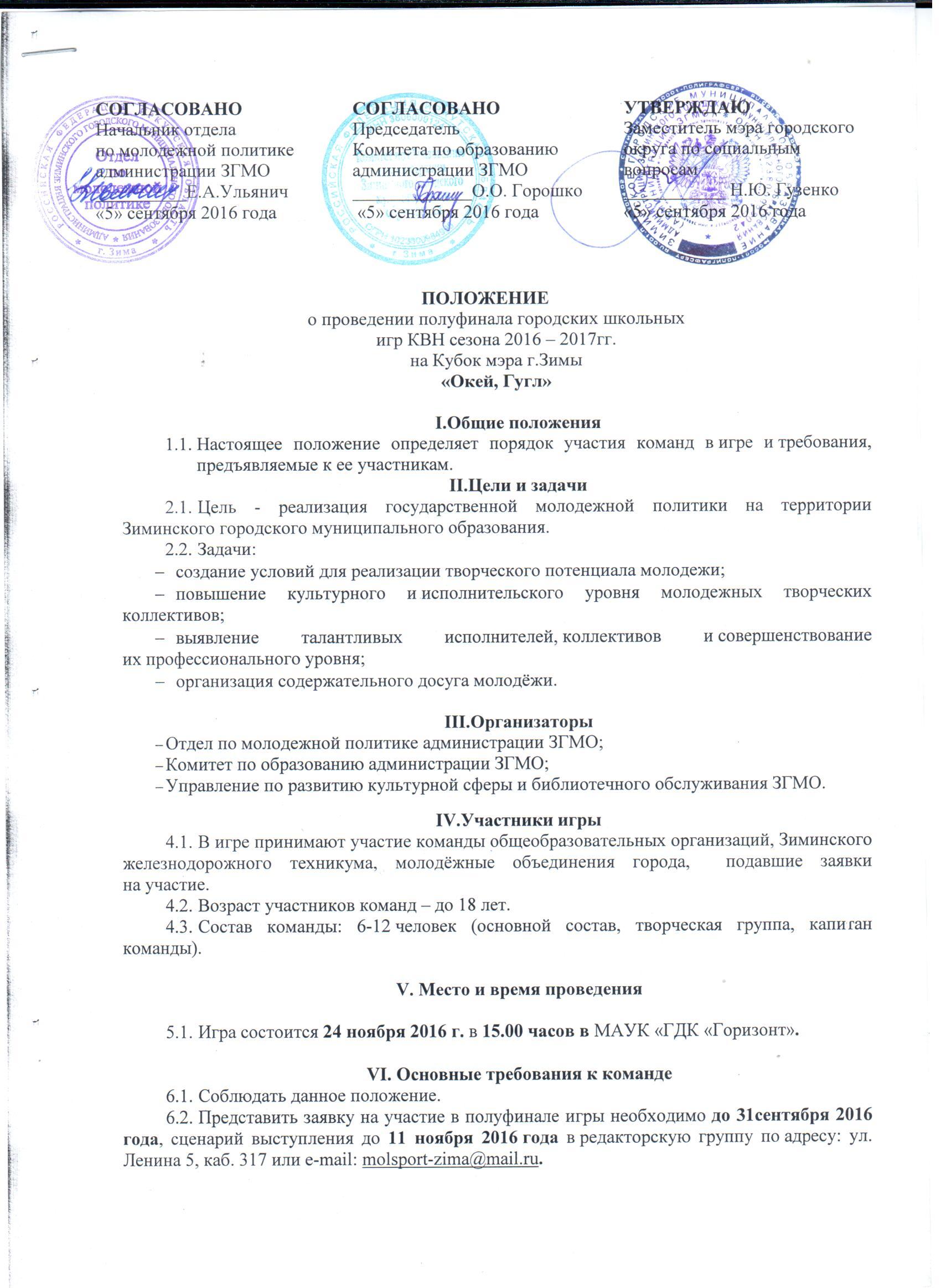 VII. Порядок проведения игрыПолуфинал финала городских школьных игр КВН проводится в 1 день, если количество заявок на участие не превышает 6-ти. Если количество заявок более 6-ти, игра проводится в 2 дня..Тема игры: «Окей, Гугл».Визитка: «Я помню чудное мгновенье, мне подключили интернет… » (5 мин. 5 баллов)Разминка* «Ржунимагу» (max. 1 балл)      Домашнее задание: «Нет повести печальнее на свете, чем повесть о пропавшем интернете» (6 мин. 5 баллов).VIII. Критерии оценкираскрытие темы;юмор, оригинальность;исполнительское мастерство, артистичность, импровизация;постановочная, режиссёрская работа;запрещается использование в программе текстов, ранее использованных командами КВН, официально опубликованных анекдотов  и текстов писателей-сатириков;общая организация команды, её сценический образ (совокупность средств и приемов изобразительности, умение свободно вести себя на сцене, уровень художественного вкуса, проявленный при создании костюмов и реквизита, качество фонограмм или сопровождения);этичность и эстетичность, культура выступления;соблюдение регламента;активность болельщиков.XI. Подведение итогов игрыКоманда-победитель определяется по наибольшему количеству набранных баллов. Если две и более команды набирают одинаковое количество баллов, то более высокое место занимает команда, набравшая наибольшее количество баллов в конкурсе «Разминка».В финал городских игр выходят команды, занявшие 1 и 2 места в каждый из дней проведения игры, если игра проводилась в 2 дня или команды, занявшие 1,2,3 места, если игра проводилась в один день.Если по итогам ½ финала городских школьных игр КВН разница между 2 и 3 результатами составляет не более 0,3 балла, команда проходит в финальную игру городских школьных игр КВН.Команды, победившие в ½ финала городских школьных игр КВН награждаются путёвками в финальную игру городских школьных игр КВН.Все команды, принявшие участие в игре, но не вышедшие в финал, руководители команд награждаются благодарственными письмами администрации ЗГМО и поощрительными подарками.X. Руководство игрой, состав жюрии порядок рецензирования командСостав жюри утверждается отделом по молодёжной политике администрации ЗГМО.Содержание выступлений подвергается обязательному редактированию. Состав редакторской группы утверждается отделом по молодежной политике администрации ЗГМО. Решения редакторской группы обязательны для выполнения всеми кандидатами и обжалованию не подлежат. Команды, не представившие материалы на рецензирование в редакторскую группу, к игре не допускаются. XI.ФинансированиеФинансирование осуществляется по подпрограмме «Молодежь города Зимы» на 2016-2020 годы  муниципальной программы г.Зимы «Молодежная политика» на 2016-2020 годы, за счет внебюджетных средств.*Разминка - команда задает свой вопрос. Соперники, подумав, выдают ответы. После чего команда, задававшая вопрос, дает свой вариант ответа. Отвечать всем командам, или по желанию — зависит от количества участвующих в игре команд, и оговаривается до начала разминки. В конце круга, каждый член жюри задает по вопросу командам.Вед.специалист отдела помолодёжной политике администрации ЗГМОЕ.В. Голубцова, тел. 3-26-62